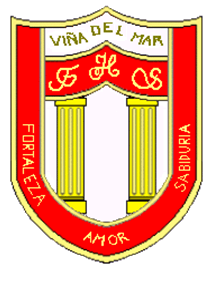 LISTA DE MATERIALES AÑO 2024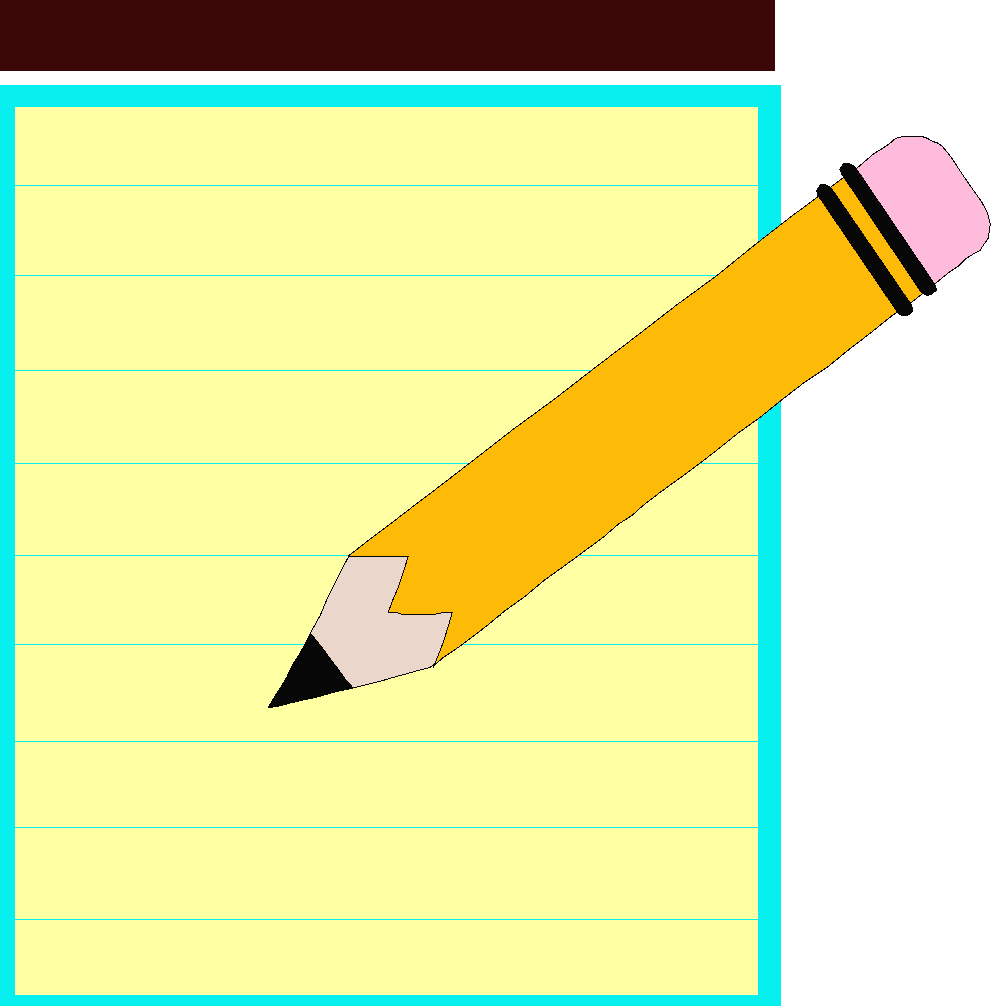 PRE KINDER3 CARPETAS PLASTIFICADAS CON ARCHIVADOR (ROJA,  AMARILLA Y VERDE)2 CUADERNOS COLLEGE DE 60 HOJAS  CUADRO , FORRADOS DE ROJO Y AZUL.2 PLIEGOS DE PAPEL DE REGALO. 2 PLIEGOS DE CARTULINA ESPAÑOLA ( COLOR A ELECCIÓN)3 PLIEGOS DE PAPEL KRAFT.3 PLIEGOS DE PAPEL ACONCAGUA.2 CAJAS DE LÁPICES DE COLORES MADERA DE 12 COLORES.2 LÁPICES GRAFITOS SIN GOMA.1 CAJA DE LÁPICES DE CERA GRUESOS  12 COLORES.1 PLIEGO DE ACRTÓN FORRADO.4 PLUMONES DE PIZARRA COLOR A ELECCIÓN.1 PLUMÓN PERMANENTE.3 PEGAMENTOS EN BARRA2 CAJAS DE PLASTICINA1 TIJERA PUNTA ROMA( SI ES ZURDO LA TIJERA PARA SU  MANO)1 CINTA  MASKING DE 2 CMBARRAS DE SILICONA (Uso educadora)2 SOBRES PAPEL LUSTRE NORMAL.1 PINCEL  GRUESO  DE PALETA.1 ACUARELA1 LUPA1 BOLSA DE GLOBOS.SOBRES DE ESCARCHA.1 MOCHILA  GRANDE SIN  RUEDAS1 ESTUCHE DE 22 X 12 CMS1 CUENTO NO TRADICIONAL.1 DELANTAL PLÁSTICO.1 CAJA DE ZAPATOS FORRADA DE PAPEL ROJO.ED. FISICADELANTAL AZUL MARINOBUZO DEL COLEGIOPOLERA DEPORTIVA DEL COLEGIO ( POLERA BLANCA  POLO DE RECAMBIO)ZAPATILLAS BLANCAS O NEGRAS (SIN TERRAPLÉN)(EL UNIFORME DE ED. FÍSICA DEBE VENIR MARCADO CON NOMBRE COMPLETO Y CURSO) TEXTO INGLÉS CALIBOTS DE CALIGRAFIX  PRESCHOOL 1TODOS LOS MATERIALES DEBEN VENIR MARCADOS CON EL NOMBRE COMPLETO Y CURSO